TOREK, 24. 3. 2020: 6. ura VrtniceČe imaš možnost, delovni list sprintaj in ga rešenega prilepi v zvezek. Drugače pa prepiši v zvezek in rešuj, saj ni veliko.1. Določi stavčne člene!Babica je z vso ljubeznijo kuhala kosilo v novi kuhinji.Ob 9. uri so otroci od utrujenosti zaspali na klopi.V gozdu smo prisluhnili petju ptic.Katja je od jeze vrgla luč ob tla.Z ljubljanskega letališča Brnik so vzletela reaktivna letala.2. Določi vrsto odvisnikov!Prijatelj me je vprašal, kaj je novega, ker ga že dolgo ni bilo doma.Po radiu, ki sem ga pred trenutkom prižgala, sem slišala, da bo jutri deževalo tam, kjer je bila že dolgo suša.Kdor varčuje, si srečo kuje, ker misli tudi na jutrišnji dan.Ker sem včeraj zvedel, da si zbolel, sem te prišel danes obiskat.3. Vstavi vejice in določi vrsto priredja!Stopi hitreje ali pa ti bo vlak ušel. __________Hitro steci saj boš zamudil začetek pouka.___________Pogledam skozi okno vendar ne vidim ničesar zanimivega.______Psi so lajali fazani so se pognali v beg in lovci so streljali.________________Cestišče je spolzko ponoči je namreč deževalo.______________ Bilo me je sram zato sem gledal v tla.________________Ni me niti poklicala niti mi ni pisala.____________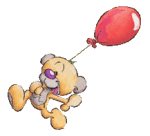 